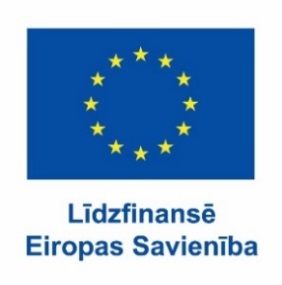 Programma2023.gada 23.-24.septembrīApe, Smiltenes novads, LatvijaPārrobežu sadarbības programmas 2014.–2020.gadam projekts “No hobija uz biznesu”(akronīms “Hobijs – Bizness”), Nr. LVIII-055Seminārs – diskusija,  pieredzes apmaiņa un Pierobežas Rudens gadatirgus ApēPasākuma programma un laiki var tikt precizēti.Jautājumu gadījumā sazinieties ar pasākuma organizatori – Daiga Bojāre,  tālrunis 28690844.Šis pasākums ir organizēts ar Eiropas Savienības finansiālu atbalstu. Par tā saturu pilnībā atbild Smiltenes novada pašvaldība un tas var neatspoguļot Eiropas Savienības viedokli.Sestdiena, 23.09.2023. Seminārs - diskusija un pieredzes apmaiņa mājražotājiem un amatniekiemSkolas iela 4, Ape, Smiltenes novadsSestdiena, 23.09.2023. Seminārs - diskusija un pieredzes apmaiņa mājražotājiem un amatniekiemSkolas iela 4, Ape, Smiltenes novads10:40 – 11:00IerašanāsReģistrācija, kafijas pauzePasākuma atklāšana, neliela uzruna11:00 – 13:00Seminārs – diskusija par tēmu “Strādāt gudrāk nevis smagāk”13:00 – 14:00Pusdienas (Kafejnīca “Krodziņš”, Ape, Smiltenes novads)14:00 – 15.30Apes amatu mājas, kopiestrādes telpu apskate, pieredzes apmaiņa pie amatnieku studijas “Ape” dalībniecēm.15:30 – 16.00Pieredzes apmaiņa pie Danas Poļakas zīmola “Robby dizains” radītājas.  16.00- 16.30Kafijas pauze16.30-18.30Pieredzes apmaiņa pie biedrības “Radošo Ideju centrs” dalībniecēm un zīmola “Zīle” radītājas Aivas Zīles.18.30 Vakariņas (Kafejnīca “Krodziņš”, Ape, Smiltenes novads)         20.00Došanās uz naktsmītni (vieta tiks precizēta)Svētdiena, 24.09.2023. Pierobežas Rudens gadatirgus ApēApes pilsētaSvētdiena, 24.09.2023. Pierobežas Rudens gadatirgus ApēApes pilsēta7:00-8:30Tirgus vietu iekārtošana (Apes pilsētas centrā).8.00-9.00Brokastis (Kafejnīca “Krodziņš”, Ape, Smiltenes novads)08:00-14:00Tirgošanās. Tirgus laikā būs mākslinieciskie priekšnesumi, iespēja apmeklēt Apes amatu māju un darboties kopā ar amatniekiem meistarklasēs u.c.12.30 – 13:30Pusdienas (Kafejnīca “Krodziņš”, Ape, Smiltenes novads)